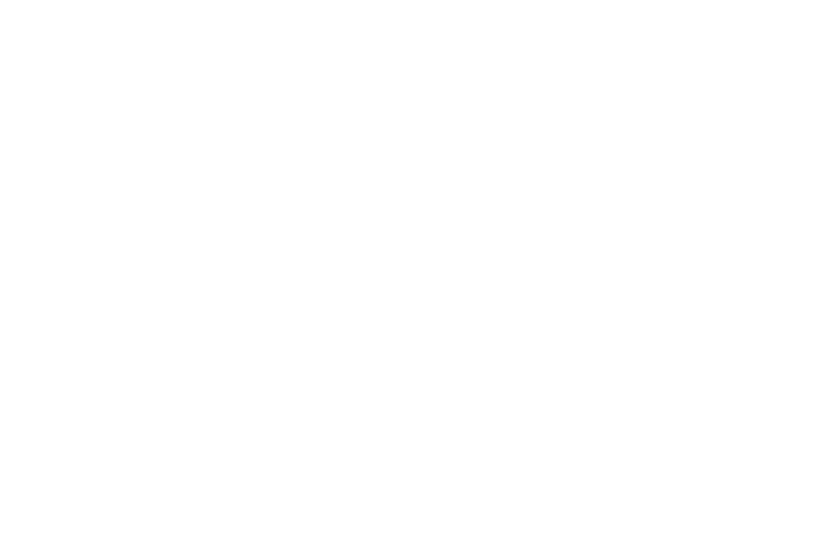 © 2018 State of NSW and the NSW Environment Protection AuthorityWith the exception of photographs, the State of NSW and the NSW Environment Protection Authority (EPA) are pleased to allow this material to be reproduced in whole or in part for educational and non-commercial use, provided the meaning is unchanged and its source, publisher and authorship are acknowledged. Specific permission is required for the reproduction of photographs.All content in this publication is owned by the EPA and is protected by Crown Copyright, unless credited otherwise. It is licensed under the Creative Commons Attribution 4.0 International (CC BY 4.0), subject to the exemptions contained in the licence. The legal code for the licence is available at Creative Commons.The EPA asserts the right to be attributed as author of the original material in the following manner: © State of New South Wales and the Environment Protection Authority 20XX.Published by:NSW Environment Protection Authority
59 Goulburn Street, Sydney NSW 2000
PO Box A290, Sydney South NSW 1232
Phone: +61 2 9995 5000 (switchboard)
Phone: 131 555 (NSW only – environment information and publications requests)
Fax: +61 2 9995 5999
TTY users: phone 133 677, then ask for 131 555
Speak and listen users: phone 1300 555 727, then ask for 131 555
Email: info@epa.nsw.gov.au 
Website: www.epa.nsw.gov.auReport pollution and environmental incidents
Environment Line: 131 555 (NSW only) or info@epa.nsw.gov.au
See also www.epa.nsw.gov.auEPA 2018P1168
September 2018Funding option 2: illegal dumping clean-up and prevention grant application formApplicant detailsProject detailsName of applicant organisationProject titleTotal amount requestedABNRegistered for GST?Postal addressStreet addressDetails for main contact in applicant organisationDetails for main contact in applicant organisationDetails for main contact in applicant organisationDetails for main contact in applicant organisationDetails for main contact in applicant organisationDetails for main contact in applicant organisationTitleNameJob titleDaytime phoneMobile phoneEmailAdministrator detailsOnly complete this section if someone outside of the applicant organisation is going to administer this grant for you.Administrator detailsOnly complete this section if someone outside of the applicant organisation is going to administer this grant for you.Administrator detailsOnly complete this section if someone outside of the applicant organisation is going to administer this grant for you.Administrator detailsOnly complete this section if someone outside of the applicant organisation is going to administer this grant for you.Administrator detailsOnly complete this section if someone outside of the applicant organisation is going to administer this grant for you.Administrator detailsOnly complete this section if someone outside of the applicant organisation is going to administer this grant for you.Have all land managers provided written and signed support that outlines their roles, responsibilities and commitment to the project?Have all land managers provided written and signed support that outlines their roles, responsibilities and commitment to the project?YesNoName of organisationABNRegistered for GST?Postal addressStreet addressContact NameJob titleDaytime phone Mobile phone EmailHave you previously received an EPA-funded illegal dumping clean-up and prevention grant?If yes, provide the following information about this grant: a short project description; amount funded; the year the project was funded; demonstrate it was managed effectively or, where previous grants performed poorly, explain how your organisation’s performance will improve. 350 word limit.Have you previously received an EPA-funded illegal dumping clean-up and prevention grant?If yes, provide the following information about this grant: a short project description; amount funded; the year the project was funded; demonstrate it was managed effectively or, where previous grants performed poorly, explain how your organisation’s performance will improve. 350 word limit.Have you previously received an EPA-funded illegal dumping clean-up and prevention grant?If yes, provide the following information about this grant: a short project description; amount funded; the year the project was funded; demonstrate it was managed effectively or, where previous grants performed poorly, explain how your organisation’s performance will improve. 350 word limit.Have you previously received an EPA-funded illegal dumping clean-up and prevention grant?If yes, provide the following information about this grant: a short project description; amount funded; the year the project was funded; demonstrate it was managed effectively or, where previous grants performed poorly, explain how your organisation’s performance will improve. 350 word limit.Have you previously received an EPA-funded illegal dumping clean-up and prevention grant?If yes, provide the following information about this grant: a short project description; amount funded; the year the project was funded; demonstrate it was managed effectively or, where previous grants performed poorly, explain how your organisation’s performance will improve. 350 word limit.Have you previously received an EPA-funded illegal dumping clean-up and prevention grant?If yes, provide the following information about this grant: a short project description; amount funded; the year the project was funded; demonstrate it was managed effectively or, where previous grants performed poorly, explain how your organisation’s performance will improve. 350 word limit.What are your main illegal dumping issues?
350 word limit.What are your main illegal dumping issues?
350 word limit.What are your main illegal dumping issues?
350 word limit.Why have you identified these as your main illegal dumping issues?
350 word limit.Why have you identified these as your main illegal dumping issues?
350 word limit.Why have you identified these as your main illegal dumping issues?
350 word limit.Where are your current knowledge gaps? What will the baseline data tell you?For example, you may know illegal dumping occurs within a bushland area. However, the actual amount, types and frequency of dumping may be unknown because access and patrols for this area are limited. 350 word limit.Where are your current knowledge gaps? What will the baseline data tell you?For example, you may know illegal dumping occurs within a bushland area. However, the actual amount, types and frequency of dumping may be unknown because access and patrols for this area are limited. 350 word limit.Where are your current knowledge gaps? What will the baseline data tell you?For example, you may know illegal dumping occurs within a bushland area. However, the actual amount, types and frequency of dumping may be unknown because access and patrols for this area are limited. 350 word limit.What are the barriers to establishing your illegal dumping baseline data? How do you plan to manage this?For example, barriers may include lack of resources, or the need to cover a large geographical area. 150 word limit.What are the barriers to establishing your illegal dumping baseline data? How do you plan to manage this?For example, barriers may include lack of resources, or the need to cover a large geographical area. 150 word limit.What are the barriers to establishing your illegal dumping baseline data? How do you plan to manage this?For example, barriers may include lack of resources, or the need to cover a large geographical area. 150 word limit.For what project area do you intend to collect data? Please include geographical boundaries.You may wish to include a map as an attachment to this application form.
350 word limit.For what project area do you intend to collect data? Please include geographical boundaries.You may wish to include a map as an attachment to this application form.
350 word limit.For what project area do you intend to collect data? Please include geographical boundaries.You may wish to include a map as an attachment to this application form.
350 word limit.Please outline the proposed project schedule and how you intend to collect data (including the frequency of recording data and the sources used to collect data).Please note it is a requirement of funding that grant recipients use the EPA’s Report Illegal Dumping online database (RIDonline) to record illegal dumping incidents. 500 word limit.Please outline the proposed project schedule and how you intend to collect data (including the frequency of recording data and the sources used to collect data).Please note it is a requirement of funding that grant recipients use the EPA’s Report Illegal Dumping online database (RIDonline) to record illegal dumping incidents. 500 word limit.Please outline the proposed project schedule and how you intend to collect data (including the frequency of recording data and the sources used to collect data).Please note it is a requirement of funding that grant recipients use the EPA’s Report Illegal Dumping online database (RIDonline) to record illegal dumping incidents. 500 word limit.Please provide details of project partners, including a brief summary of their role in the project.For example, interventions could combine placement of physical barriers to deter dumpers, and an awareness-raising campaign. You may wish to submit a project schedule to illustrate the roll-out of your project’s activities. 350 word limit.Please provide details of project partners, including a brief summary of their role in the project.For example, interventions could combine placement of physical barriers to deter dumpers, and an awareness-raising campaign. You may wish to submit a project schedule to illustrate the roll-out of your project’s activities. 350 word limit.Please provide details of project partners, including a brief summary of their role in the project.For example, interventions could combine placement of physical barriers to deter dumpers, and an awareness-raising campaign. You may wish to submit a project schedule to illustrate the roll-out of your project’s activities. 350 word limit.How do you intend to evaluate the project? What will be the key indicators used to measure if the project has successfully captured baseline data?You may use dot points for this response. 350 word limit.How do you intend to evaluate the project? What will be the key indicators used to measure if the project has successfully captured baseline data?You may use dot points for this response. 350 word limit.How do you intend to evaluate the project? What will be the key indicators used to measure if the project has successfully captured baseline data?You may use dot points for this response. 350 word limit.Once you have established illegal dumping baseline data, what do you propose as next steps to target illegal dumping?
150 word limit.Once you have established illegal dumping baseline data, what do you propose as next steps to target illegal dumping?
150 word limit.Once you have established illegal dumping baseline data, what do you propose as next steps to target illegal dumping?
150 word limit.Please provide a budget breakdown to show how you intend to use the grant funding.Please provide a budget breakdown to show how you intend to use the grant funding.Please provide a budget breakdown to show how you intend to use the grant funding.Activity/itemGrant funding amount allocatedIn-kind contributionExample: Conduct survey$0.00$0.00Equipment (please break down costs if possible)$0.00$0.00Example: Media$0.00$0.00$0.00$0.00$0.00$0.00$0.00$0.00$0.00$0.00$0.00$0.00$0.00$0.00$0.00$0.00$0.00$0.00$0.00$0.00$0.00$0.00$0.00$0.00$0.00$0.00Total:$0.00$0.00